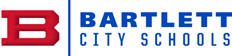 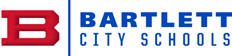 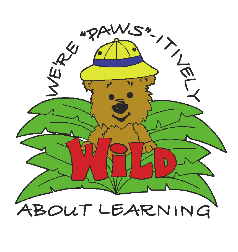 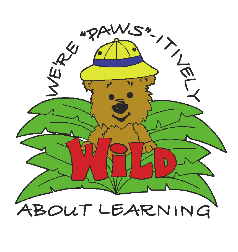     Introduction	2    Mission	2    Vision	2    Beliefs	3    Policies and Procedures	3Communication	3School Hours	3Opening	3Supplies	3Visitors and Volunteers	3Student Check Out	3School Closings	3Parent Concerns	4Student User Agreement	4PowerSchool	4Progress Reports	4Retention	4Special Programs	4Make-up work	4Homework	5Testing	5Textbooks	5Student Recognition	5Library	5Counseling	5Drug –Free Environment	5Confidentiality Statement	5Celebrations	6Fundraising	6Field Trips	6PTA	6Lost and Found	6Cafeteria	6Cafeteria Rules	6    Lunch Charges	6Extracurricular Activities	7Physical Education	7Illness and Accidents	7   Child Protection	7Family Life	7Medication	7Attendance	7Tardiness	8   Absences ……………………………………………..............................8Unexcused Absences…………………………………………………….8Truancy	8Transportation	8   Bus Riders	8Car Riders	9Accessibility	9School- Wide Discipline Plan	9Top Five Most Effective Discipline Methods……….. 9Identified Roles in Discipline Process	9    Personal Possessions	10    Assemblies and Special Activities	10    Signed pledge………………………………………………………………11             IntroductionThe administration, faculty, and staff of Bon Lin Elementary School welcome you. We are committed to the reality that all students can learn and have a right to obtain the best education available. It is our responsibility to provide a positive school climate in which students are valued and respected, a safe and healthy physical environment, and an instructional program that provides students with a wide variety of learning activities. It is the responsibility of every student to be respectful and cooperative and to take advantage of every opportunity to learn and experience success. Parents have the responsibility to ensure that their children arrive on time to school and are prepared to learn.  With all of us working together, this will be a successful school year!MISSIONBon Lin Elementary is a community of educators and stakeholders committed to ensuring academic success for all students by providing a diverse learning environment, fostering wise decision making skills, creating a sense of responsibility, and developing productive citizens.VisionThe vision of Bon Lin Elementary is for all stakeholders to create academically, emotionally, physically, and socially well-rounded students by providing a safe, diverse, and academically challenging school environment.BeliefsStudents learn best when actively engaged in developmentally appropriate, integrated, and diverse curriculum modified to meet individual needs and abilities.Students develop skills for life by learning to utilize technology.Students develop character, responsibility, decision-making skills, and enhanced self-image through positive interactions and relationships with others.All individuals have the right to learn in a safe and nurturing environment.Student academic success and growth are most accurately evaluated through a variety of teaching strategies and assessments such as cooperative learning, rubrics, differentiated instruction, and other research-based methodology.Parents, students, and community are valuable, contributing stakeholders in our educational program.POLICIES AND PROCEDURESCommunicationIt is our hope at Bon Lin Elementary that the agenda book will aid in the communication process and assist our students to become better planners, organizers, and managers. Any Bon Lin Elementary School teacher can be contacted by dialing the school’s telephone number (937-2344). Please leave a message including a telephone number. The teacher will return the call the same day if possible. When it’s not possible, they will return your call the next school day. Also, each teacher can be contacted through their Bartlett City Schools email address.School HoursStudents may enter the building each day at 8:45 A.M. Please ensure that students are on campus and ready to begin school at 9:00 A.M.  OpeningA moment of silence is required at the beginning of each school day (Tennessee Code Annotated (TCA) 49-6-1004). During the opening, students also have the opportunity to recite the pledge, and listen to the morning announcements.SuppliesThe school maintains a bookstore that is open from 8:45 until 9:00 A.M., where students can purchase school supplies. Visitors and Volunteers Parents, guardians, and other members of the community are always welcome at our school. However, federal law requires for reasons of safety, that all visitors sign in at the office upon arrival, obtain a visitor’s pass, and sign out at the time of departure. When entering the building you will be asked to present a valid state issued ID. No visitor should enter any classroom without proper authorization.  Lunch visitors must be on the approved list as well.  If a parent approves a lunch visitor, this must be in writing and shared with the teacher and front office.Teachers are required to provide a list of visitors to the classroom to the main office at least one day in advance.  Only visitors on the approved list will be permitted to visit the classroom or cafeteria.Student CheckoutStudents will only be released to their legal guardian(s) or other persons designated on their registration form. A valid state issued ID is required to identify these persons.  All students must be signed out in the office. Please avoid checking students out after 3:30 to reduce traffic concerns.School ClosingsIn case of poor weather conditions, the teachers will follow the inclement weather forms.   When it would be unsafe for students to come or remain at Bon Lin Elementary, the superintendent will notify the news media of the closing as soon as possible. All local television and radio stations will be notified of school closings due to inclement weather. An inclement weather plan will be required to be on file with your classroom teacher. This plan will be followed for early dismissal. Please do not call the school because phone lines need to be open for emergencies. Parent Concerns In an effort to maintain positive parent-teacher relationships, parents should first seek to resolve problems with teachers directly involved before involving the administration. However, the administrative staff is available to help resolve problems when appropriate. Parents will be asked to complete surveys and participate in decision-making sessions.  Honest and respectful feedback will help our school remain successful!Student User AgreementA Student User Agreement form (BCS policy 1021 and 1022) will be completed during registration. Students must agree to comply with the rules as outlined in the Acceptable Use Agreement and to communicate over the network in an appropriate fashion while honoring all relevant laws and restrictions. Parents will give or deny permission for their children in grades 3-5 to independently access the Internet; their child’s work and image to be published on the Internet; and/or allow unrestricted media coverage of their child.PowerSchoolThe parent portal in PowerSchool is available to keep parents up-to-date on their child’s academic progress in grades K – 5. Teachers will post grades from the previous week by 4:00 pm each Thursday. New usernames and passwords will be issued in early September when the parent portal opens for the year.Progress ReportsParents can check student’s academic progress online through PowerSchool beginning in early September. A grade report will be sent at the interim of the nine week term  Report cards are issued at the end of the nine weeks period.Promotion/Retention (BCS policy 4009)Promotion shall be considered on the basis of what is best for the child in terms of school success. Special consideration for promotion and/or retention shall be given to students with special academic, social, and emotional needs.Retention is used to help students improve their knowledge base by providing an additional year of instruction, thus addressing the frustration and failure often associated with inadequate skills mastery.A student in the third grade shall not be promoted to the next grade level unless the student has shown a basic understanding of curriculum and ability to perform the skills required in the subject of reading as demonstrated by the student’s grades or standardized test results.  However, such student may be promoted if the student participates in a BCS approved research-based intervention prior to the beginning of the next school year.  This provision does not apply to students with IEPs.Special ProgramsSpecial classes and programs at Bon Lin include:APEX (3rd – 5th grades)Special Education ClassesTutoring ClassesGuidance ProgramsStudent Assistance ProgramDARE (5th grade)Make-up WorkTime allotted for make-up work is equal to and may not exceed the length of the absence. Unless extreme circumstances exist, assignments made prior to the absence do not fall into this category and are due at the predetermined date. A zero will be given for any unreturned make-up work. Students who are absent are responsible for getting and returning all missed assignments. Teachers will help the students make up work upon student’s return.Make-up work will not be provided prior to absence.HomeworkHomework is assigned to reinforce the skills and concepts taught during the school day. Students should have a designated study time, an appropriate place to study, and have a parent check to see that homework is satisfactorily completed. Homework that is completed and handed in on time will positively affect students’ grades.  Students should not spend more than 30 to 45 minutes completing homework.  If your child is experiencing difficulty completing their homework in this amount of time, please contact your child’s teacher.TestingA variety of standardized tests are mandated by the State of Tennessee and the Bartlett City School Board of Education. Results of these tests are used to diagnose students’ needs, to plan for instruction, and to provide a basis for decisions concerning advanced educational and career choices. The following tests are administered to students at Bon Lin Elementary: TCAP Achievement, Writing Assessment and SAT 10. Additionally, students are tested regularly to determine mastery of skills and concepts that are a part of the day-to-day instruction.TextbooksAll student textbooks are provided by Bartlett City Schools to enhance the learning process. They are issued to the students in second through fifth grades with the understanding that the textbooks will be properly maintained and returned at the appointed time. Books must be covered upon issuance and should remain covered. Periodic checks will occur during the school year. Student RecognitionStudents will be recognized for the following at the end of the year award ceremony:Academic Award: This is for students who have earned all A’s each nine weeks.Citizenship Award:  This award is for students who have earned E’s in conduct each nine weeks.Perfect Attendance Award:  This is for students who have not missed a single minute of school.At the end of each nine weeks, students will be recognized for conduct, grades, improvements, and attendance.  Please send your child’s special accomplishments to Ms. Berry at kberry@bartlettschools.org so that we can celebrate their success.  Special recognition is announced over the interim and students are asked to sign our Bon Lin “Paw”tograph book.LibraryThe mission of the school library is to provide both recreational reading opportunities as well as support the instructional program of the classroom. Students are expected to exhibit proper care for books borrowed and to return them in a timely manner. Books, which are lost or damaged beyond repair, will be charged to the student and must be paid for under the same guidelines as those regarding textbooks.CounselingA Counselor is available to serve the students as needed. Their duties include individual and group counseling, helping parents in developing positive working relationships with school personnel, and working with students and parents to resolve individual and family problems that affect academic performance. For continued services, parents will need to sign a consent form.Drug-Free EnvironmentIn compliance with federal and state laws, students are prohibited from possessing, using, buying, and/or selling drugs, tobacco, and alcohol on school property or at any school-sponsored activity. Violations will be reported to the proper law enforcement authority.Confidentiality StatementInformation contained in student records is recorded in compliance with federal and state laws and is confidential. Parents and guardians (following proper procedures) are granted access to the records of their children. CelebrationsClassroom parties are held only for special pre-approved occasions. All parents must sign in before going to the classroom. The classroom teacher, with the assistance of a room mother, is directly in charge and should be consulted concerning all party and treat arrangements. If your child chooses to recognize his/her birthday at school, treats should be non-edibles.  Please discuss this with your child’s teacher prior to bringing anything for the students. FundraisingThe PTA conducts fundraising projects during the school year. The proceeds go to the school first to purchase materials and equipment that supplement and enhance instructional programs. Students are encouraged to become actively involved in these projects. The school and its organizations may also raise funds through various means throughout the school year. Students are not permitted to solicit funds for unapproved non-school causes.Field TripsField trips are carefully coordinated with the instructional program and must have exceptional educational value. Students are to behave appropriately and observe all rules regarding safety. The school provides transportation for field trips for students only. Students must pay a fee to defer the cost for bus drivers.PTAMore than 85 rigorous academic research studies conducted over 30 years prove that children do better in school when parents are involved.  Higher grades, improved test scores and attendance are a few of the improved areas.  The Bon Lin PTA is passionate about creating and sustaining the parent/teacher/student link necessary, through programs that encourage all parents to be involved in their children’s educational success.Lost and FoundClothing found in the school building or on the grounds should be taken to the lost and found bin in the hallway outside the gym. Clothing remaining unclaimed at the end of each nine weeks will be donated to local agencies.CAFETERIACafeteria RulesThe following rules were made to ensure that every student has the opportunity to enjoy lunch in a pleasant, safe environment.Talk quietly by using your inside voice.Go through the line only once.  Leave your seat only when your lunch is over.  Raise your hand for assistance.Keep your table and area clean.Be courteous, cooperative, and respectful to the monitors and your fellow students.Food may not be taken out of the cafeteria.Tables are provided for parents to eat with their child during lunch.  All other tables will be for students only. If students choose not to follow the cafeteria rules, it will be reflected in their conduct grade.Lunch ChargesThere are no school funds for lunch charges. Please make sure your child has lunch money in his/her account. If your child does not have lunch money, your child will be permitted to call you.Extracurricular ActivitiesStudents are encouraged to participate in the various extracurricular activities offered at Bon Lin Elementary. As programs and interests change from year to year, activities may be added or deleted. The following is a list of some clubs and organizations that students may choose to join:Student Advisory Council	Junior Beta Club	ChorusYearbook StaffDrama ClubBasketballSTEMGarden ClubCheerleadingDance TeamPhysical EducationIt is necessary for your child to participate in physical education to develop basic skills, coordination, and an appreciation for sports. Students should wear tennis shoes for this class. Notes from home will excuse the child from activity for one day and should be given to the Physical Education teacher. If the injury or illness lasts longer than one day, a doctor’s note is required. Illness and AccidentsWhen students are injured or become ill at school, parents are notified immediately. Once notified, they should arrange for the student to be picked up as soon as possible. Students that vomit and have a fever must be picked up immediately from school. It is recommended that students are fever free for 24 hours before returning to school. The school maintains a clinic. It is imperative that the school be provided with information regarding emergency contacts and procedures. Any changes in directory information during the year should be reported to the school office immediately.Child ProtectionIf there are restrictions concerning who may contact or pick up a student, the school should be notified in writing. Copies of court orders or other legal documents should be provided for the school’s files.Family LifeThe Family Life Curriculum is taught during the spring. This curriculum has been approved by the Bartlett Board of Education and conforms to guidelines of the Tennessee Department of Education. Parents who want their students excluded from the Family Life Curriculum should submit a written request to the principal. Medication (BCS policy 6011)If it is necessary for a student to take prescribed medication during school hours, parents must bring the medication to school in its original container and complete an authorization form. School personnel are not permitted to administer any kind of medication without having an authorization form on file. Students are not permitted to bring any medication to school.ATTENDANCEAcademic achievement and success are greatly dependent upon being on time for school and regular school attendance. Additionally, Tennessee law requires that every child between the ages of seven and eighteen years attend school.An accurate record of each student’s attendance is kept. This record includes absent, tardy and students checking out early. A letter will be sent home to parents, after five  unexcused tardy or absences. If necessary, the matter will be referred to an attendance supervisor at the Department of Student Services. Students who return to school after an absence should bring a note from a parent or guardian stating the reason for the absence and any other pertinent information. Planned absences should be handled directly with the appropriate teacher(s).TardinessInstruction begins at 9:00 A.M.  Any student who enters school after that time must report to the office with a parent or legal guardian to sign the tardy sheet. Students will receive an ‘Admit to Class’ slip. Excused/Unexcused tardy students follow the same guidelines as absences. Absences Only the following reasons will be considered for excused absences:Illness of studentDeath or serious illness within the student’s immediate familyOfficial representative of school in school-sponsored activitySpecial and recognized religious holidays regularly observed by persons of his or her faith Legal court summons not as a result of the student’s misconduct Extenuating circumstances created by emergencies over which the student has no control as approved by the principalNote: If necessary, verification may be required from a doctor, official, or other source to justify absences.Unexcused AbsencesAbsences resulting from truancy, out-of-school suspension, or other reasons not cited above shall be classified as “UNEXCUSED ABSENCES.” Truancy Unauthorized absence from school is considered truancy and will be treated as such. This includes absence from any class, study hall, or activity during the school day for which the student is scheduled. Continued violations may lead to suspension with re-admittance only through the superintendent and referral to Juvenile Court for possible prosecution of violation of the compulsory attendance law.TRANSPORTATIONAny change in transportation must be submitted in writing. Changes of transportation will not be taken over the phone. The car riders and day care bus riders will be dismissed at 4:00 P.M., followed by the bus riders. Students should enter and exit the building at the designated locations.  Please make sure your child knows how to get home daily.Bus RidersAt some time during the school year every student will travel on a school bus, if only during a field trip. Since the school bus is an extension of the school, students are to conduct themselves in a manner consistent with rules concerning safety and appropriate school behavior. Failure to abide by these rules may result in an office referral and the loss of bus riding privileges.Bus Riding RulesDON’T LOSE YOUR RIDING PRIVILEGE!Observe the same conduct as in the classroom.Students may only ride the bus which serves their home address and may only board or get off the bus at their assigned stop.Students should be at their assigned bus stop 5 minutes before the scheduled pickup time.Cooperate with the driver. Students will board, depart, and cross the roadway as per instructions from the bus driver.Students must remain in their seat, aisle must be clear. Keep head, hands, and feet inside the bus.Bus driver is authorized to assign seats.Be courteous, use no profane language.Keep the bus clean, do not eat or drink.Do not be destructive. Students will not throw any item in/out of the bus.Backpack size is limited to one the student can pick up and hold in their lap.NO candy or gum on the bus.Live animals are not allowed on the school bus.Students may not have access to cell phones, pagers, radios, CD/DVD players, headphones, and other electronic equipment on the school bus.Smoking and the use of any tobacco product on a school bus are prohibited.Car RidersUnloading cars begins at 8:45 A.M. with teacher supervision.Enter the building at the designated location.Students are tardy at 9:00 A.M. and must enter with a parent through the front door.Pick up begins at 4:00 P.M.Children will line up by car numbers.For safety reasons no one should cross the driveway or go into the parking lot for any reason. Please do not motion for your child to walk into the parking lot. Students should be picked up by 4:10 P.M. Parents will be asked to come into the building to sign their child out if they are picked up after 4:10 P.M. Please make every effort to pick your child up on time. AccessibilityThe school makes every effort to accommodate students with disabilities. The school building is designed to assure full accessibility at all entrances to the building as well as to restrooms and other areas.School Wide DisciplineThe Bruin family provides a safe and friendly learning environment to ensure that each child has a positive school experience.  Because we strongly believe in the importance of pride in oneself and the community, we have designed our school wide expectations accordingly: Prepared: show you are prepared to come to school on time and go into the class prepared to learn.Responsible: show responsibility by bringing necessary supplies to class and taking responsibility for your actions.Integrity: show integrity by being honest and showing respect for individuals, property, and yourself.Dependability: show dependability by following directions, raising your hand before speaking, and following class/school rules.Effort: show effort by completing and handing in all assignments on time and giving your best effort on everything you do at school. The conduct grade is a visual reminder of the above expectations and is used to guide students in making the best choices.  These traits are modeled continuously to promote success.Top Five Most Effective Discipline MethodsStrong parent involvement and support Incentives/rewards for good behaviorDeny privilegesConsistency in enforcement and consequences of school rulesPositive reinforcement/care and concern shown by teachers and administrators IDENTIFIED ROLES IN DISCIPLINE PROCESSRole of StudentAccept and respect rights of others, teachers, and school staffParticipate appropriately in the instructional processKnow rules for behavior and procedures at schoolAccept responsibility for your own actionsRole of TeacherDevelop and post a disciplinary plan (rules, rewards, and consequences)Develop, teach, and practice classroom procedures and routinesDetermine and teach specific directions for each classroom activity related to materials, seat, and noise levelMaintain an orderly classroom environmentTreat students with respect, care, and concernDocument and communicate student’s inappropriate behavior with parents and administrator if behavior persistsRole of AdministratorSet the tone for discipline - fairness, firmness, consistency, care, and concernInvolve parents in solving a student’s discipline problemsSuspend students from bus or school when appropriateSupport teachers in enforcing rules and proceduresWork with teachers in developing remediation plans for individual studentsRole of ParentKnow the rules and proceduresAccept responsibility for child’s behaviorWork as a team with school to resolve problemsSupport the teachers and administrators by reinforcing school rules and policiesParticipate in PTA and other school activities and programs.Communicate with teacher first, if questions are not resolved then communicate with administrator Personal PossessionsThe school provides no safeguards and assumes no responsibility for personal items brought to school by students. This includes but is not limited to jewelry, money, cell phones and other items that are not a necessary part of the educational process.  Assemblies and Special ActivitiesAssemblies and other activities are designed to be informative and/or entertaining. Attendance at any Bartlett City School function is a privilege; therefore, students should be on their best behavior during any such event. The following rules are to be observed:Sit in your assigned area.No talking during assemblies. Be attentive and courteous to the participants in the activity.Be hospitable to all guests in our school.Respond to the participants in an appropriate manner (no booing, stomping, or disrespectful noises at any time).Leave the activity in a quiet, and orderly manner. Bullying (BCS policy 6022)Tennessee law defines “harassment, intimidation, bullying or cyber-bullying” as acts that substantially interfere with a student’s educational benefits, educational opportunities, or educational performance.  BLE supports a non-bullying environment.  Any reports should be made to the administration.After thoroughly and completely reading the Bon Lin Elementary School Parent/Student Handbook, I pledge to support and abide by all the policies, procedures and rules explained.Parent/Guardian Signature _________________________________    Date _______________								Student Signature__________________________________________ Date ______________							Teacher Verification	_______________________________________ Date______________								